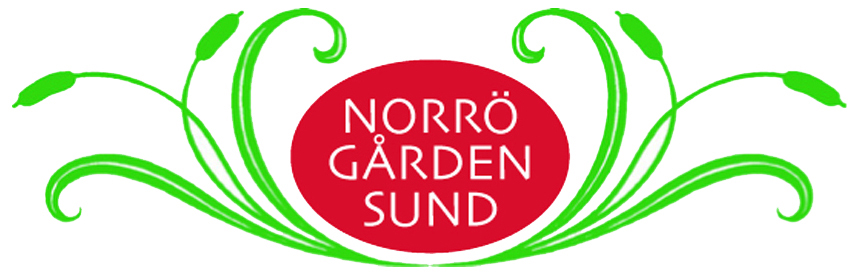 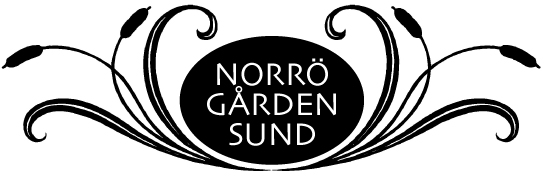 Onsdag 15 februari kl 18.30 är du 
välkommen till Norröns bygdegårdsförenings årsmöte 2023 
I år börjar vi med en stunds underhållning till kaffet. Christer Wesström, folkmusiker och berättare, drar en och annan skröna och bjuder på några låtar på sin silverbasharpa. Han tar säkert fram munspelet också.Efter kl 19.00 börjar själva årsmötet.Alla handlingar kommer att finnas på Norrögårdens hemsida www.norrogarden.se
Vi är tacksamma om du som har möjlighet skriver ut själv och tar med.  Dagordningen hittar du bifogad. Inför årsmötet: Har du något som du funderat på i anslutning till föreningens verksamhet? Kan du själv bidra med en aktivitet på Norrögården? Tipsa om något du skulle vilja se eller höra där? Kom och berätta, eller ring/maila någon i styrelsen. 
Eller skriv en motion. Den ska vara hos styrelsen senast 1 februari.Ett stort TACK till dig, som genom att vara medlem gör det möjligt att driva Norrögården. Varmt välkommen! 
Styrelsen ___________________________________________________________________________Medlemsavgiften höjdes vid förra årsmötet till 200 kr per person. Har du inte redan betalat är vi tacksamma om du gör det nu! Norrögårdens bankgironummer är 524–8893. Du kan också swisha till 123  092 40 76.Om du föredrar inbetalningskort framför att betala digitalt – hör av dig till Tippi Unge, telefon 076 100 53 39 eller e-posta norrogarden@yahoo.se, så skickar vi ett.___________________________________________________________________________Vi är tacksamma om du anmäler adressändring antingen via e-post norrogarden@yahoo.se  eller på inbetalningskortet i samband med att du betalar din medlemsavgift.
